CSL5403	Computer Networks LabL-T-P-Cr: 0-0-3-1Pre-requisites: Basics of Computer NetworksObjectives/Overview:To familiarize with Python programming languageTo implement common pre-processing steps in machine learning on real-world datasets. To implement/use common unsupervised, unsupervised, reinforcement learning methods on real-world datasets. To implement/use common dimensionality reduction techniques and ensemble learning methods on real-world datasets. Course Outcomes:At the end of the course, a student should:List of Experiments:To understand the working concepts of Networking and inter – networking Devices (Hub, Switches, Router, Repeater, etc.)Finding shortest path between any two nodes in a computer network using Dijkstra's, Prim’s and Kruskal’s shortest path algorithm. To understand the working concepts of Cisco packet tracerImplementation of Error detection and corrections algorithm in C / C++ / Java Implementing client – server program using TCP socketsImplementing client – server program using UDP sockets. Implementation of flow control algorithms in a client – server environment using sockets Predict the salary of employees based on their experience using linear regression. Implementation of distance vector and link state routing algorithms. Design and implement Traffic Shaping Algorithms: Leaky Bucket and Token BucketConfigure ARP and ICMP using packet tracerImplementation of encryption algorithm converting plain text to cipher text using C / C++ / JavaDesign and implement a chat system that allows multiple groups of users to chat. A chat coordinator resides at a well-known network address, uses UDP for communication with chat clients, sets up chat servers for each chat session, and maintains a chat session directory. There is one chat server per chat session. A chat server uses TCP for communication with clients. A chat client allows users to start, join, and leave a chat session. Design and implement the coordinator, server, and client code.Write a program to simulate routing using flooding. Each packet should contain a counter that is decremented on each hop. When the counter gets to zero, the packet is discarded. Time is discrete, with each line handling one packet per time interval. Make three versions of the program: all lines are flooded, all lines except the input line are flooded, and only the (statically chosen) best k lines are flooded. Compare flooding with deterministic routing (k = 1) in terms of both delay and the bandwidth used.Write a program to simulate the behavior of the CSMA/CD protocol over Ethernet when there are N stations ready to transmit while a frame is being transmitted. Your program should report the times when each station successfully starts sending its frame. Assume that a clock tick occurs once every slot time (51.2 microseconds) and0020collision detection and sending of jamming sequence takes one slot time. All frames are the maximum length allowed.Implementation of chat systemImplementing client – server program using SCTPIdentify nearby Bluetooth  devicesCourse Outcomes (COs) contribution to the Programme Outcomes(POs)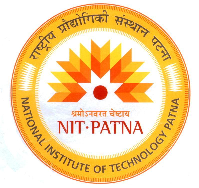 DEPARTMENT OF COMPUTER SCIENCE & ENGINEERINGNATIONAL INSTITUTE OF TECHNOLOGY PATNA Ashok Raj Path,  800 005 (Bihar),      Phone No.: 0612 – 2372715, 2370419, 2370843, 2371929, 2371930, 2371715 Fax – 0612- 2670631 Website: www.nitp.ac.inS.NOOutcomeLevel of AttainmentCO 1Understand the working concepts of Networking and inter – networking Devices.FamiliarityCO 2Understand the concepts of different shortest path algorithms. AssessmentCO 3Understand different error detection and correction techniques/algorithms.AssessmentCO 4Understand Flow control  techniques/algorithmsAssessmentCO 5Understand the concepts of client – server interaction using connection oriented and connectionless protocols.AssessmentCO 6Be exposed to working of routing algorithmsAssessmentCO 7Understand the proficiency in  Traffic Shaping AlgorithmsUsageCO 8Be exposed to client-server interaction required to design project. UsageCourse outcomes (6CS120 Computer Networks Lab)PO-1PO-2PO-3PO-4PO-5PO-6PO-7PO-8PO-9PO-10PO-11PO-12WeightageCO-1HHHMMHMMMHLH81%CO-2HHHMHMHMMHLH77%CO-3HHHMMHLMHHLH85%CO-4HHHMHHMMHHLH85%CO-5HHHMHHMMHHLH85%CO-6HHHMHHMMMHLH85%CO-7HHHMMHHMMHLH65CO-8HHHMHHMMHHMH75Weightage100%100%100%80%70%80%70%70%90 %8470%100100